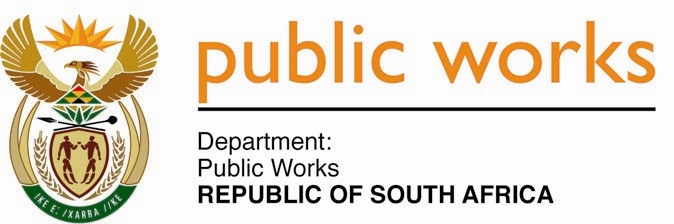 MINISTRY PUBLIC WORKS INFRASTRUCTUREREPUBLIC OF SOUTH AFRICA Department of Public Works l Central Government Offices l 256 Madiba Street l Pretoria l Contact: +27 (0)12 406 2034 l +27 (0)12 406 1224Private Bag X9155 l CAPE TOWN, 8001 l RSA 4th Floor Parliament Building l 120 Plain Street l CAPE TOWN l Tel: +27 21 468 6900 Fax: +27 21 462 4592 www.publicworks.gov.za NATIONAL ASSEMBLYWRITTEN REPLYQUESTION NUMBER:					        	285 [NW1251]INTERNAL QUESTION PAPER NO.:				06DATE OF PUBLICATION:					        	19 JULY 2019DATE OF REPLY:						                JULY 2019285.	Mr B B Nodada (DA) asked the Minister of Public Works and Infrastructure:What (a) total amount is budgeted for her private office for the 2019-20 financial year and (b) was the (i) total remuneration, (ii) salary level, (iii) job title, (iv) qualification and (v) job description of each employee appointed in her private office since 1 May 2019?							       NW1251______________________________________________________________________REPLY:The Minister of Public Works and InfrastructureMinister de Lille was appointed on 27 May 2019.(a)	The Private Office of the Minister includes the salary of the Minister plus her 2 advisors, totalling R17 144 000(b) (i) to (v). Please refer to table belowJob Title Salary LevelTotal RemunerationQualificationsJob DescriptionStart dateChief of Staff14R1 251 183Bachelor of Arts in Human and Social SciencesTo manage, provide strategic and administrative direction within the office of the executing authority of the Department of Public Works12 June 2019Administrative Secretary13R1 057 326Diploma in EducationPerformer’s Diploma in Speech and DramaManage the administrative activities within the office of the Executing Authority15 July 2019Private/ Appointments Secretary13R1 057 326Bachelor of Commerce in Human ResourcesTo effectively assist in managing the flow of information in and out of the Minister’s office and also assist in managing the Minister’s office diary at Head Office.11 July 2019Cabinet and Parliamentary Officer13R1 057 326Bachelor of Arts Honours in Journalism, Bachelor of Arts in Media Studies and HistoryTo offer Cabinet/ Parliamentary Support to the Department of Public Works including the Ministry, the Head of the Department and their Entities as well as enhancing Stakeholder Relations significance to the Department.29 July 2019Cabinet and Parliamentary Officer11R733 257Senior CertificateNational Diploma, JournalismTo offer Cabinet/ Parliamentary Support to the Department of Public Works including the Ministry, the Head of the Department and their Entities as well as enhancing Stakeholder Relations significance to the Department.22 July 2019Community Outreach Officer11R733 257Diploma in Public Administration and Local GovernmentTo effectively coordinate liaison/ interaction between the minister’s office, stakeholders and the community.8 July 2019Assistant Appointments Secretary09R376 596Senior Certificate with 5 years’ experience in administrationTo effectively assist in managing the flow of information in and out of the Minister’s office and also assist in managing the Minister’s office diary at Head Office.3 July 2019Registry Clerk07R257 508NQF Level 4 certificate in Office AdministrationTo provide registry services and administrative related services 22 July 2019Secretary/ Receptionist (Cape town)07R257 508Performer’s’ Diploma in Speech and DramaTo provide reception and secretarial services to the Office of the Minister.21 June 2019Secretary/ Receptionist (Pretoria)07R257 508Bachelor of Arts in PoliticsTo provide reception and secretarial services to the Office of the Minister.24 June 2019